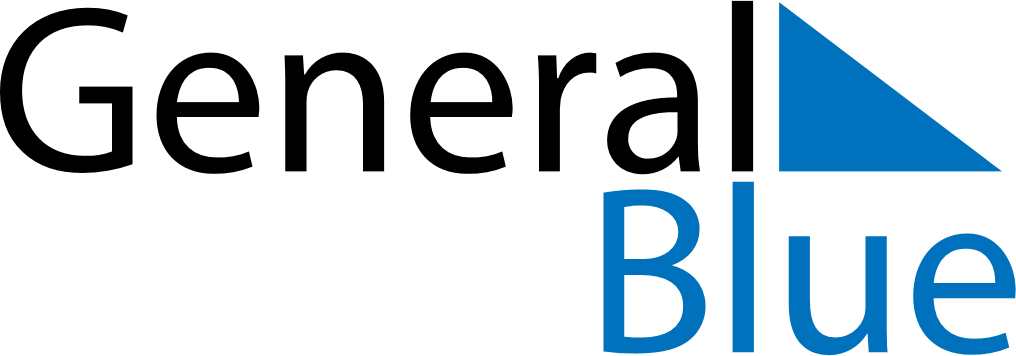 Weekly CalendarMarch 3, 2024 - March 9, 2024Weekly CalendarMarch 3, 2024 - March 9, 2024Weekly CalendarMarch 3, 2024 - March 9, 2024Weekly CalendarMarch 3, 2024 - March 9, 2024Weekly CalendarMarch 3, 2024 - March 9, 2024Weekly CalendarMarch 3, 2024 - March 9, 2024SUNDAYMar 03MONDAYMar 04TUESDAYMar 05WEDNESDAYMar 06THURSDAYMar 07FRIDAYMar 08SATURDAYMar 09